          Школьный этап конкурса «Живая классика»                                            Провели и подготовили; Омарова З.А –шк.библиотекарь
                                                                                           Шамхалова А.М.- старшая вожатаяЦель; повышение интереса к чтению у детей и подростков, расширение читательского кругозора детей.Место проведения; кабинет английского языка
Время проведения; 13:30Участники: 18 уч-ся.                             Ход конкурсаОрг.момент.Выступление ведущих.Представление жюри.Поэтапное выступление; 
5-7 классы
8-9 классы10-11 классыПодведение итогов конкурса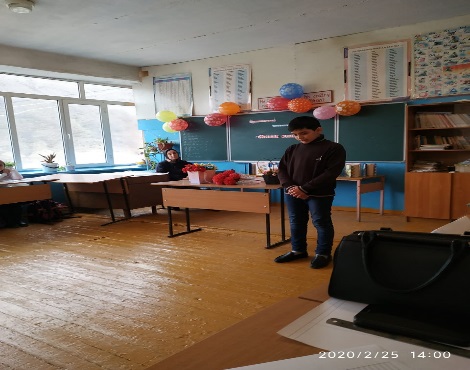 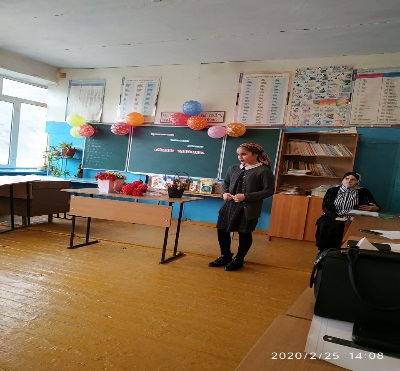 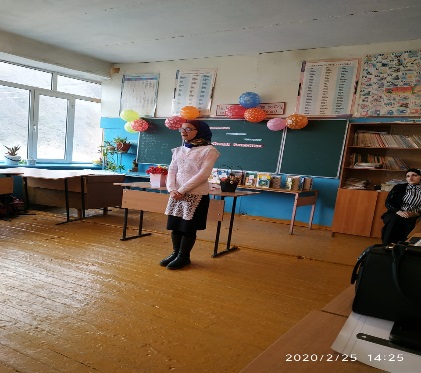 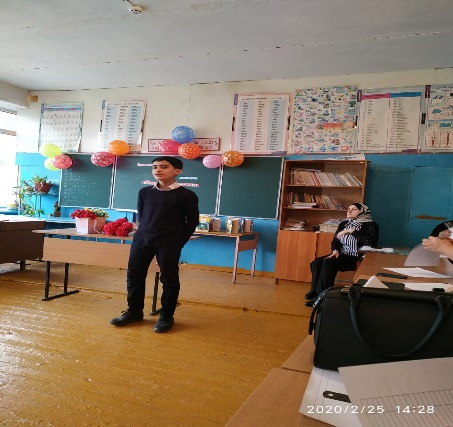 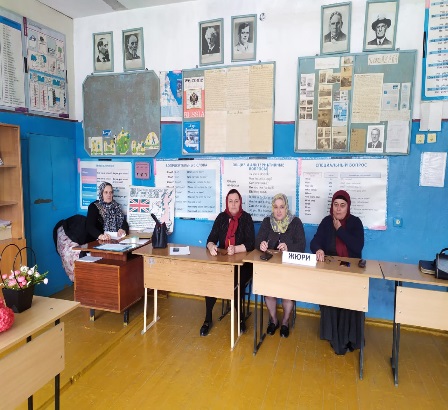 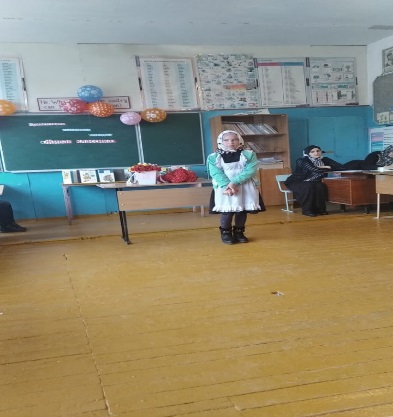 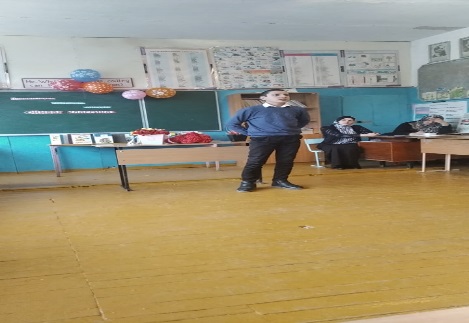 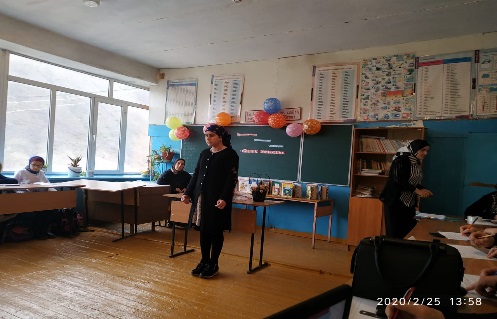 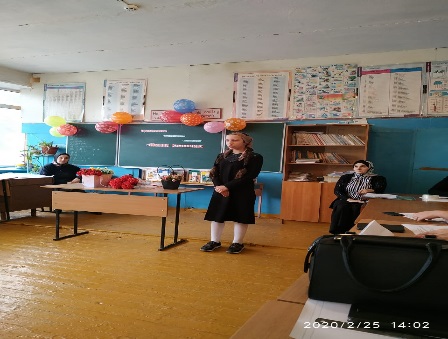 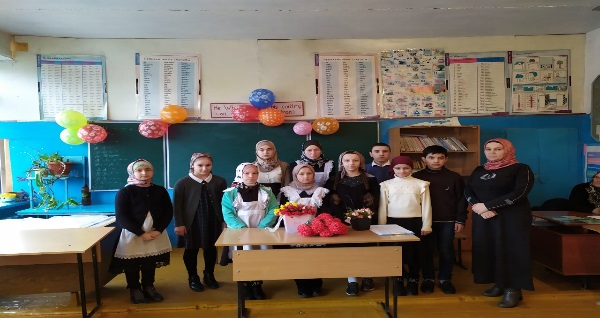 